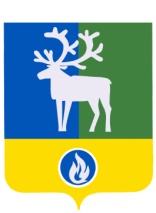 СЕЛЬСКОЕ ПОСЕЛЕНИЕ КАЗЫМБЕЛОЯРСКИЙ РАЙОНХАНТЫ-МАНСИЙСКИЙ АВТОНОМНЫЙ ОКРУГ – ЮГРАпроектАДМИНИСТРАЦИЯ СЕЛЬСКОГО ПОСЕЛЕНИЯКАЗЫМПОСТАНОВЛЕНИЕот __ июня2020 года                                                                                                            № ___О признании утратившими силу отдельных постановлений администрациисельского поселения Казым В соответствии с пунктом 7 части 1 статьи 8.1.1 Закона Ханты-Мансийского автономного округа – Югры от 25 сентября 2008 года № 86-оз «О мерах по противодействию    коррупции   в   Ханты-Мансийском автономном  округе – Югре»    п о с т а н о в л я ю:1. Признать утратившими силу:постановления администрации сельского поселения Казым:от 14 апреля 2014 года № 40 «Об утверждении Положения о сообщении лицами, замещающими   муниципальные должности сельского поселения Казым, должности муниципальной службы администрации сельского поселения Казым, а также работниками организаций, в отношении которых сельское поселение Казым выступает единственным учредителем, о получении подарка в связи с их должностным положением или исполнением ими служебных (должностных) обязанностей,  сдаче и оценке подарка, реализации (выкупе) и зачислении средств, вырученных от его реализации»;от 07.июля 2014 года  № 65 «О внесении изменений в Положение  о сообщении лицами, замещающими   муниципальные должности сельского поселения Казым, должности муниципальной службы администрации сельского поселения Казым, а также работниками организаций, в отношении которых сельское поселение Казым выступает единственным учредителем, о получении подарка в связи с их должностным положением или исполнением ими служебных (должностных) обязанностей,  сдаче и оценке подарка, реализации (выкупе) и зачислении средств, вырученных от его реализации»от 20 января 2016 года № 7 «О внесении изменения в постановление администрации сельского поселения Казым от 14 апреля 2014 года № 40».2. Опубликовать настоящее постановление в бюллетене «Официальный вестник сельского поселения Казым».3. Настоящее постановление вступает в силу после его официального опубликования.4. Контроль за выполнением постановления возложить  на  заместителя главы муниципального образования, заведующего сектором организационной деятельности администрации сельского поселения Казым Бочкареву В.Н.Глав селского поселения Казым                                                                          А.Х.Назырова